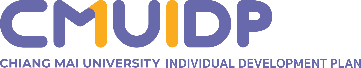 แบบฟอร์มการพัฒนาการอบรม (Training)ชื่อ-นามสกุล…………………………………………………..……………….......................................................................ตำแหน่ง………………………..…………………………….……สังกัด/ส่วนงาน……….....................................................หัวข้อการอบรม ....................................................................................................................................สถานที่...................................................................................................................................................ระยะเวลา...............................................................................................................................................วิทยากร..................................................................................................................................................สรุปองความรู้ เนื้อหา สาระ พอสังเขป................................................................................................................................................................................................................................................................................................................................................................................................................................................................................................................................................................................................................................................................................................................................................................................................................................................................................................................................................................................................................................................................................................................................................................................................................................................................................................................................ระบุประโยชน์ที่ได้รับ และการนำมาประยุกต์ใช้ตามภาระกิจงานหรือวิชาชีพ................................................................................................................................................................................................................................................................................................................................................................................................................................................................................................................................................................................................................................................................................................................................................................................................................................................................................................................................................................................................................................................................................................................................................................................................................................................................................................................................................................................................................................................................................................................................................................................................................................................................